Czerwionka-Leszczyny, dnia 			2021 roku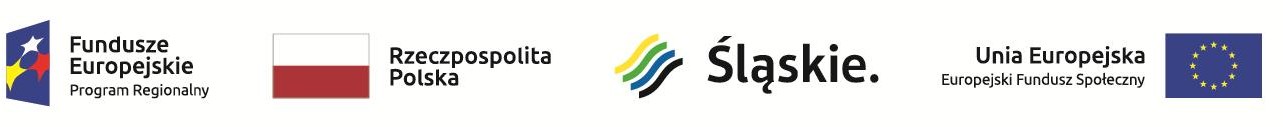 POROZUMIENIEzawarte w dniu			2021 roku w Czerwionce-Leszczynach pomiędzy:(proszę powyżej wpisać: imię, nazwisko, adres zamieszkania),zwanym dalej Zainteresowanyma Ośrodkiem Pomocy Społecznej w Czerwionce-Leszczynach
ul. 3 Maja 36B
44-230 Czerwionka-Leszczyny
reprezentowanym przez:(proszę powyżej wpisać: imię i nazwisko, stanowisko),zwanym dalej Organizatoremo następującej treści:§ 1W związku z organizacją przez Organizatora wystawy fotograficznej "Leszczyny sprzed lat" Zainteresowany przedkłada Organizatorowi: 		(proszę wpisać ilość sztuk) fotografii przedstawiających obraz historycznych LeszczynZainteresowany wskazuje, że fotografie przedstawiają / nie przedstawiają wizerunku osób. Zainteresowany posiada / nie posiada zgody tej osoby / tych osób na rozpowszechnianie jej / ich wizerunku na fotografii.§ 2Zainteresowany przedkładając fotografie wskazane w § 1 oświadcza, że zapoznał się i zaakceptował regulamin wystawy.W szczególności Zainteresowany przenosi na rzecz Organizatora bezpłatnie autorskie prawa majątkowe, szeroko opisane w § 4 Regulaminu wystawy fotograficznej "Leszczyny sprzed lat" na wszystkich polach eksploatacyjnych, prawa zależne i upoważnia do wykonywania autorskich praw majątkowych.Zainteresowany wyraża zgodę na przetwarzanie danych osobowych przez Organizatora wystawy w celach związanych z realizacją wystawy, w szczególności zgodnie z art. 6 rozporządzenia RODO._________________				_____________________podpis Organizatora				podpis Zainteresowanego